ГИАЦИНТЫ
Материал: гофрированная бумага разного цвета, ножницы, клей- пистолет, деревянные шпажки.


Берем полоску гофрированной бумаги любого цвета шириной  8 
см.
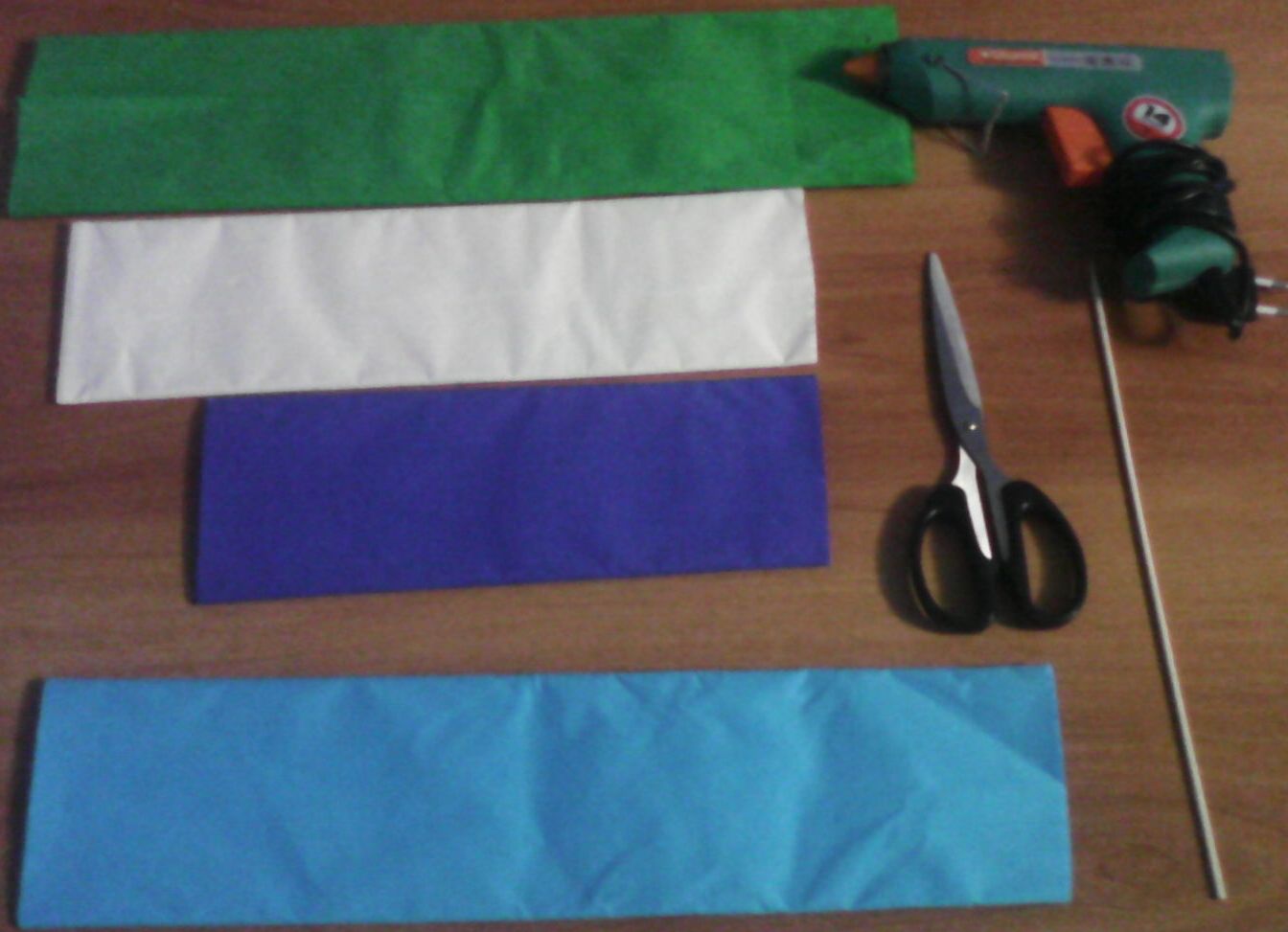 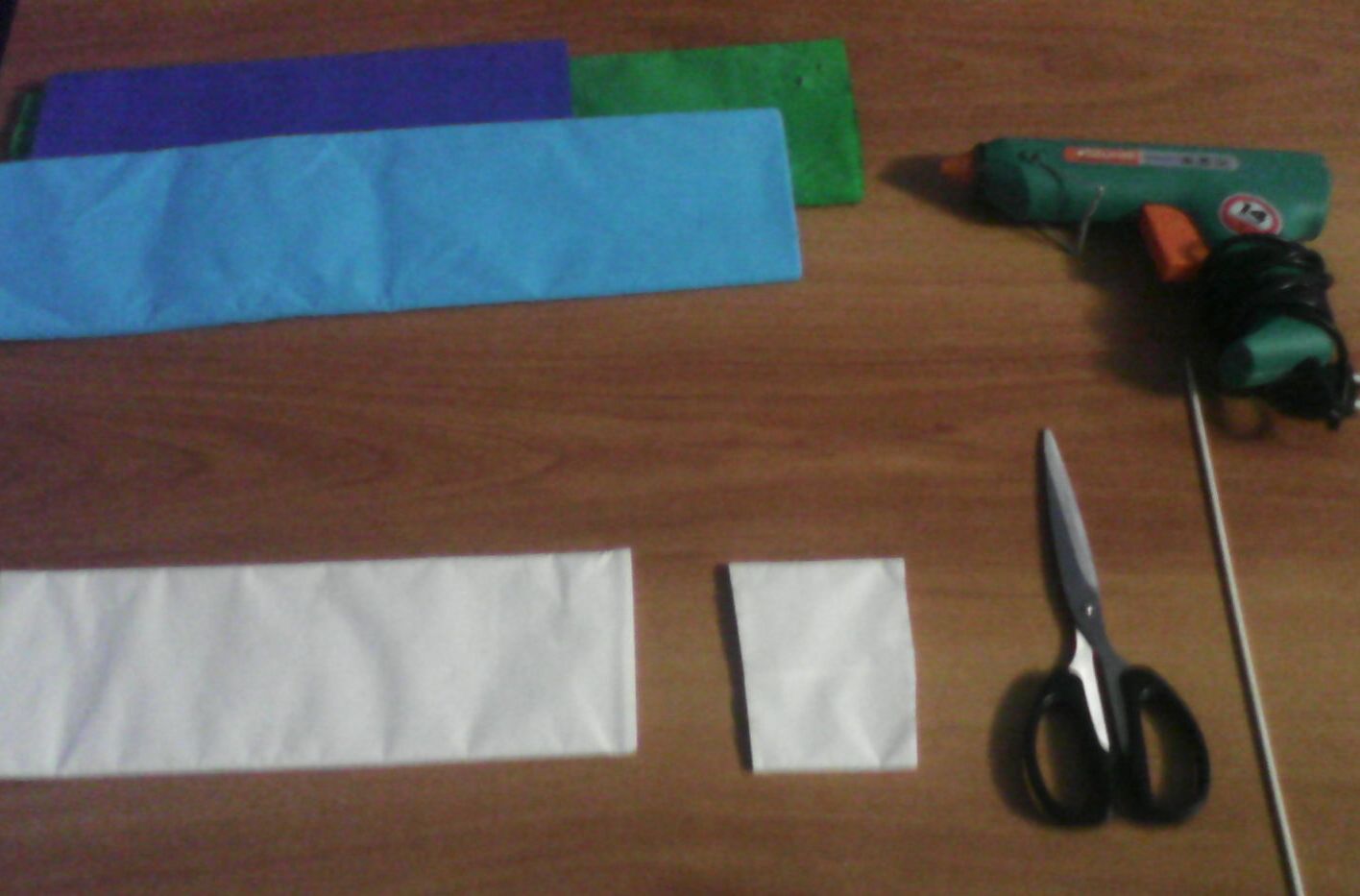 Нарезаем ее на полоски и разворачиваем, в развернутом виде длина  гофрированной бумаги  130см.

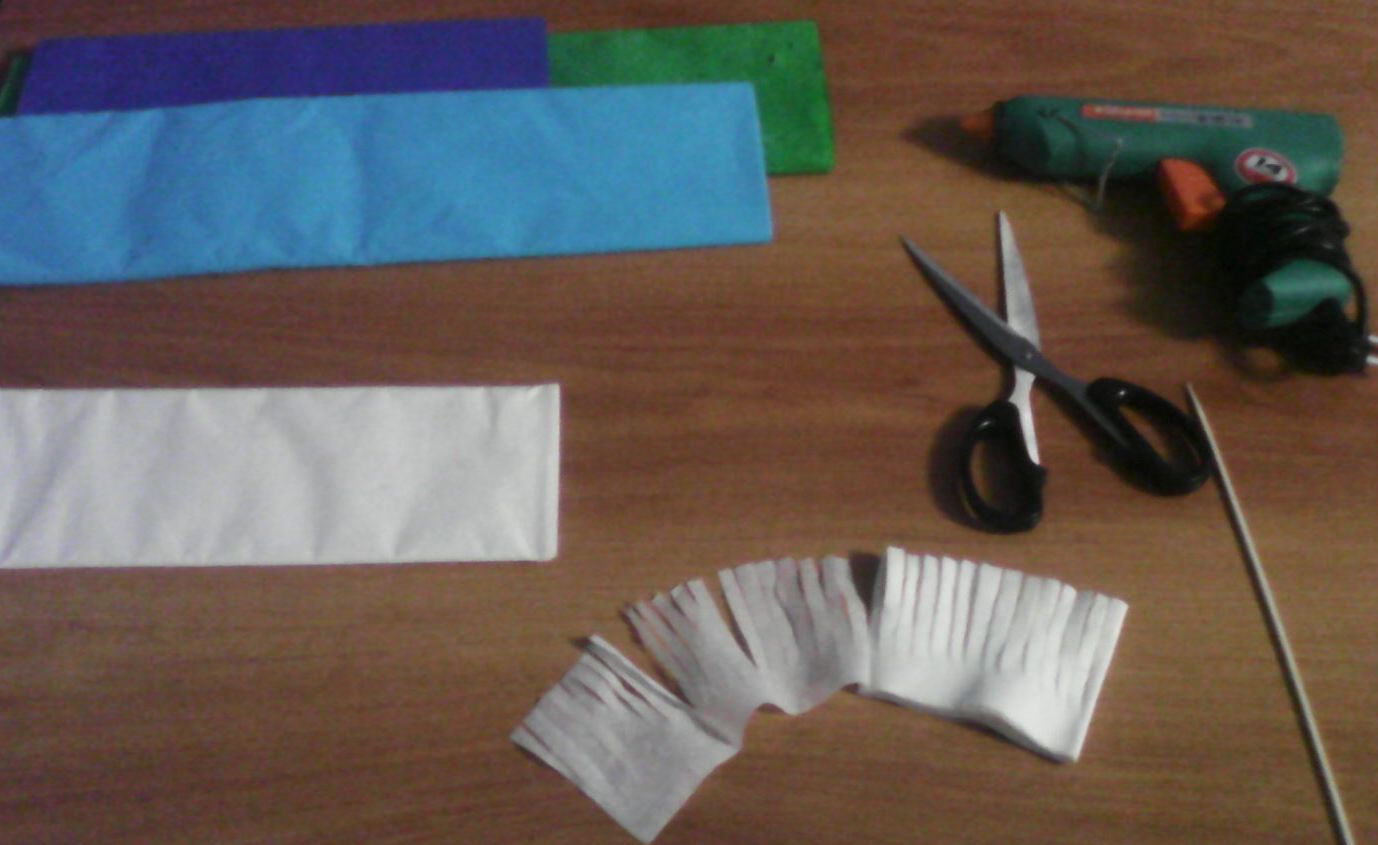 
Каждую полоску скручиваем при помощи деревянной шпажки или карандаша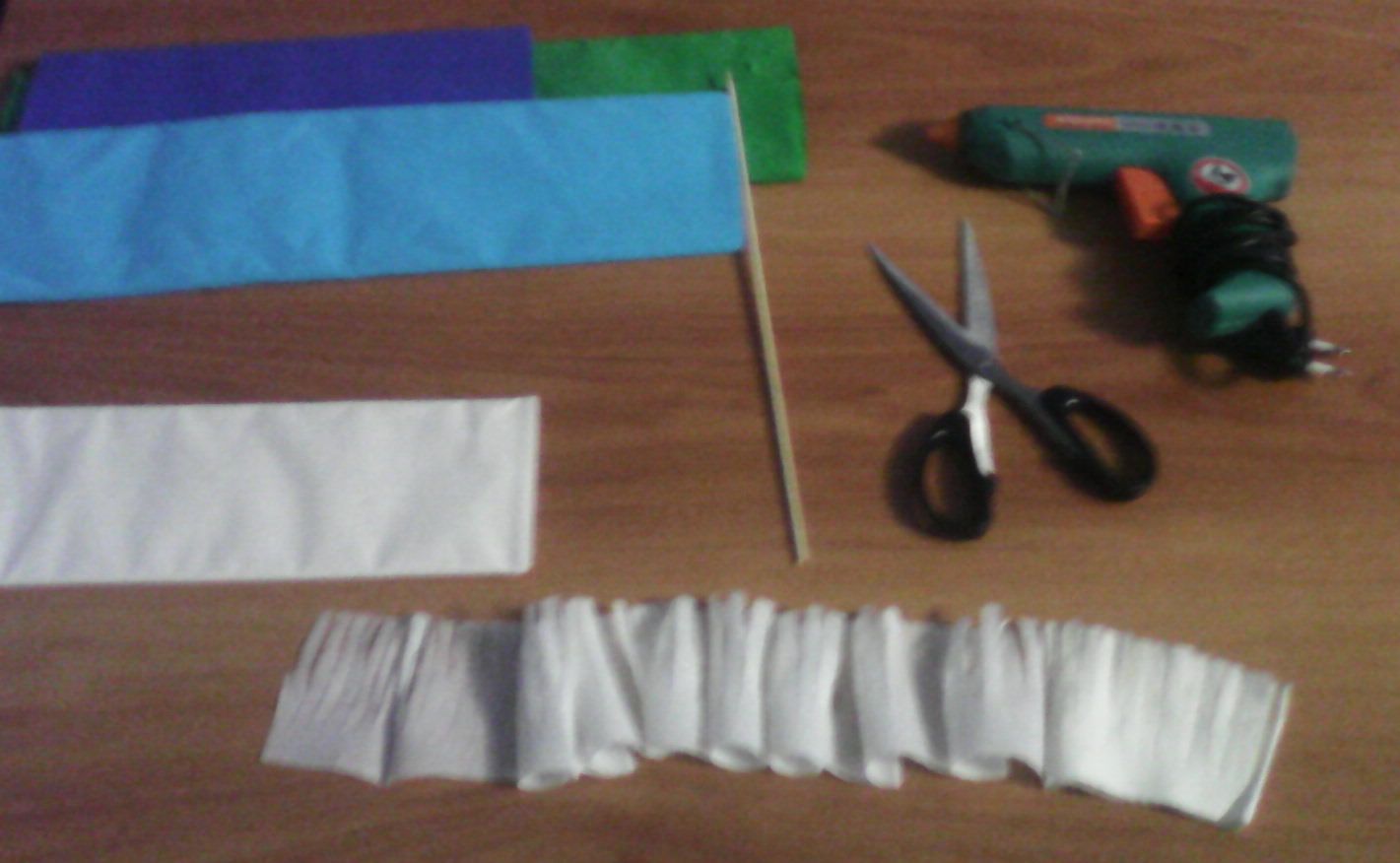 Можно использовать разные цвета гофрированной бумаги
 Затем  кончик шпажки   смазываем клеем и закручиваем приготовленную гофрированную бумагу


Берем зеленую полоску гофрированной бумаги шириной 2 см. и делаем стебель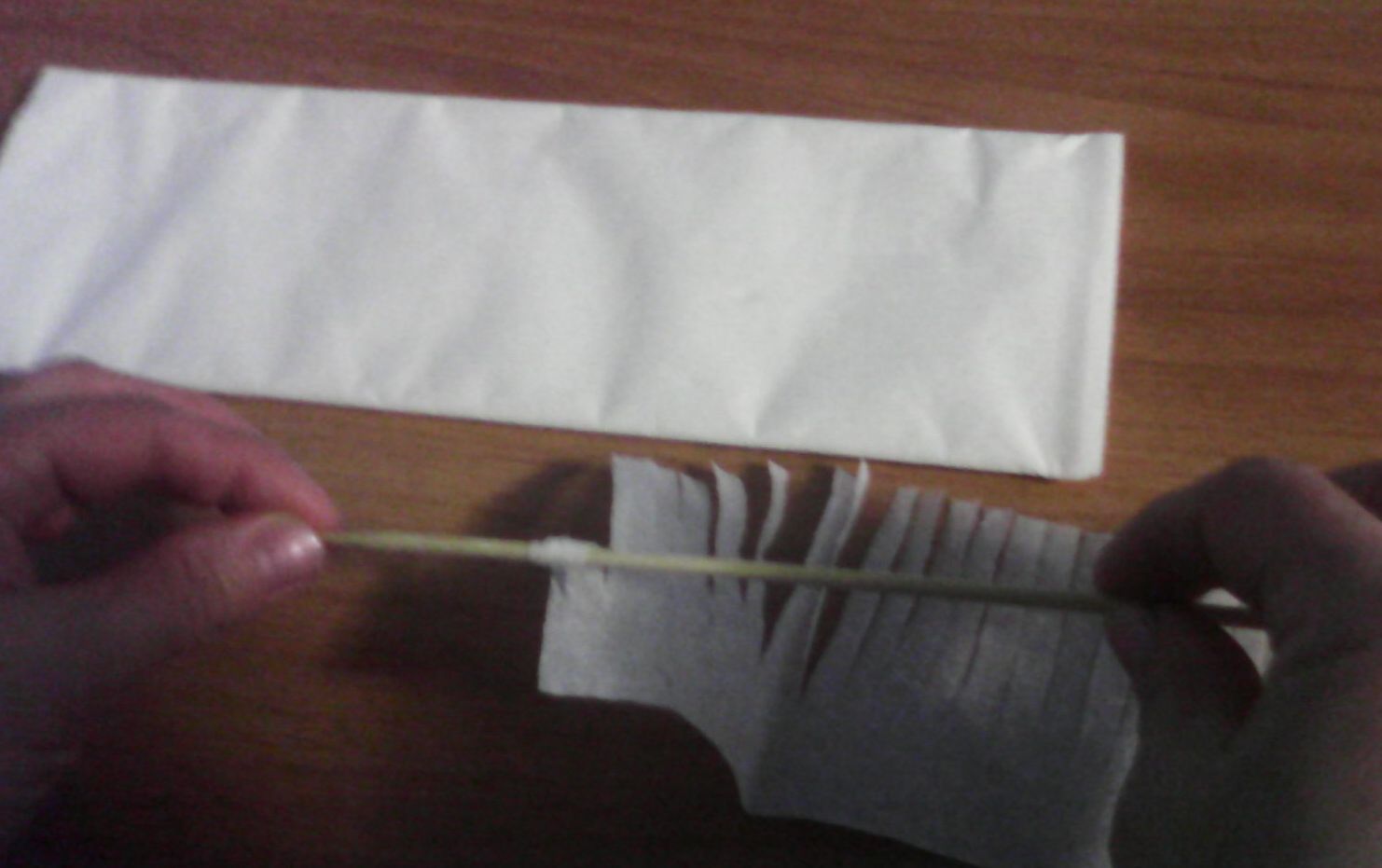 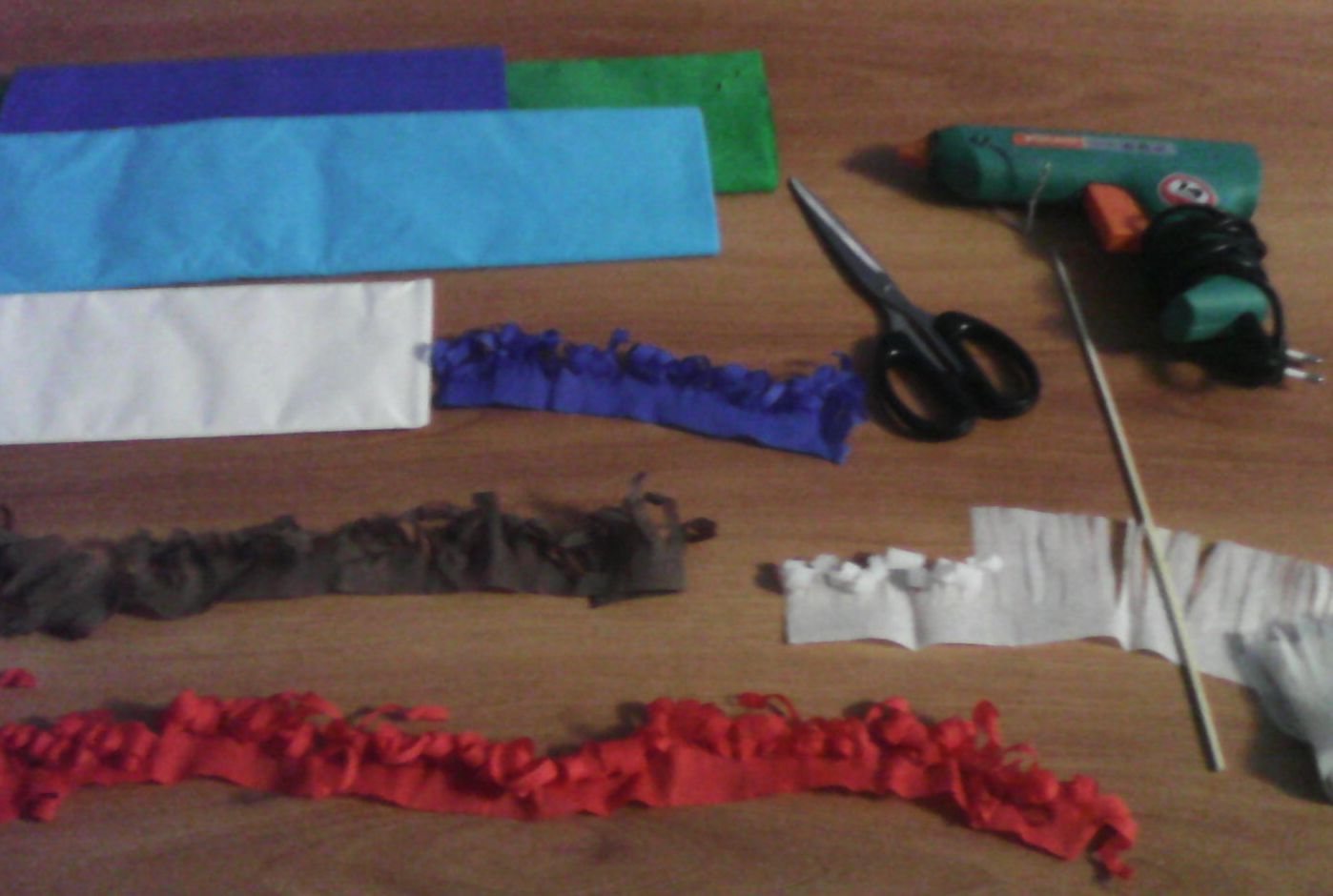 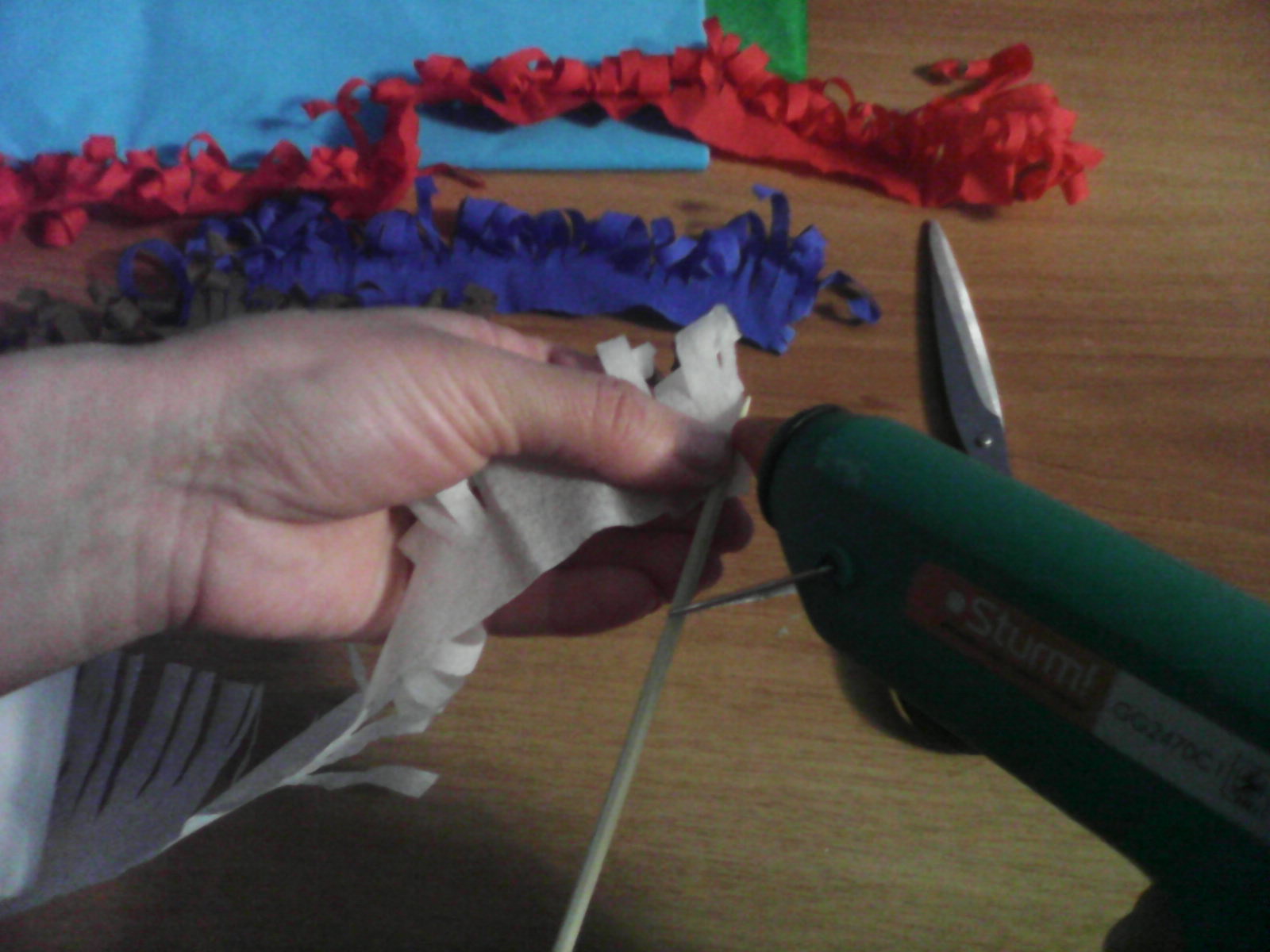 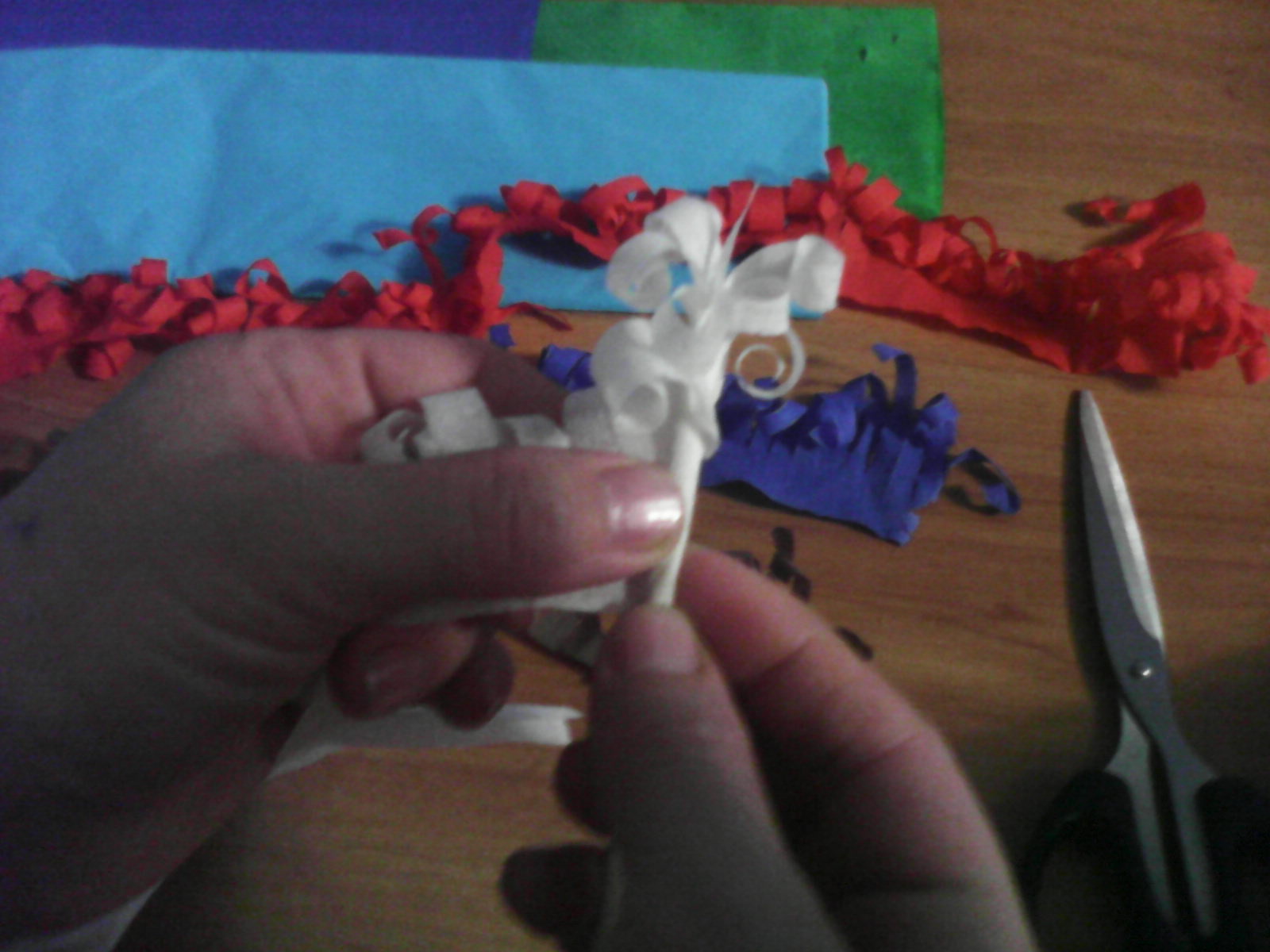 


Закрепляем зеленую бумагу с помощью клея


И наш гиацинт готов

Вот такие гиацинты  я сделала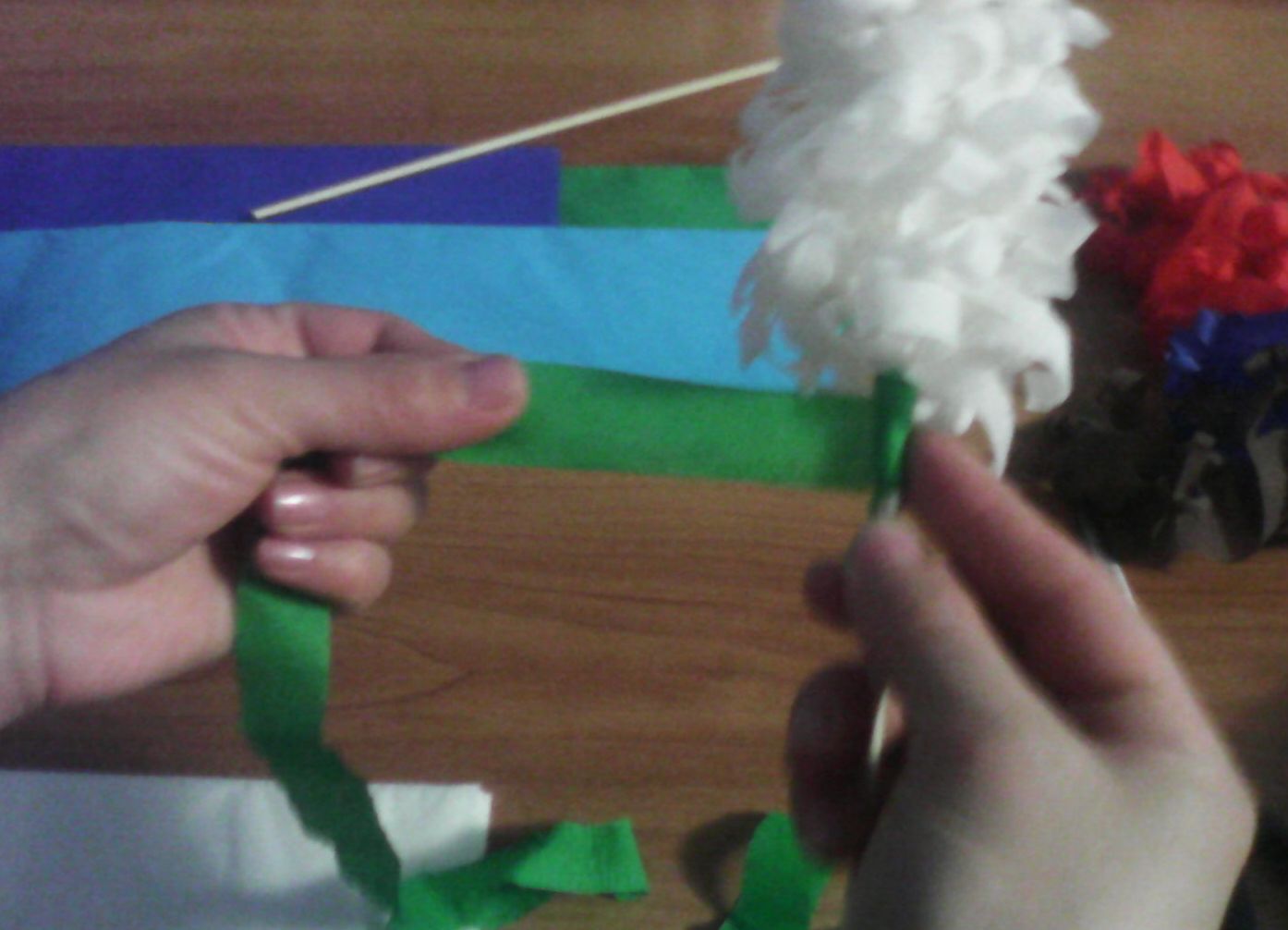 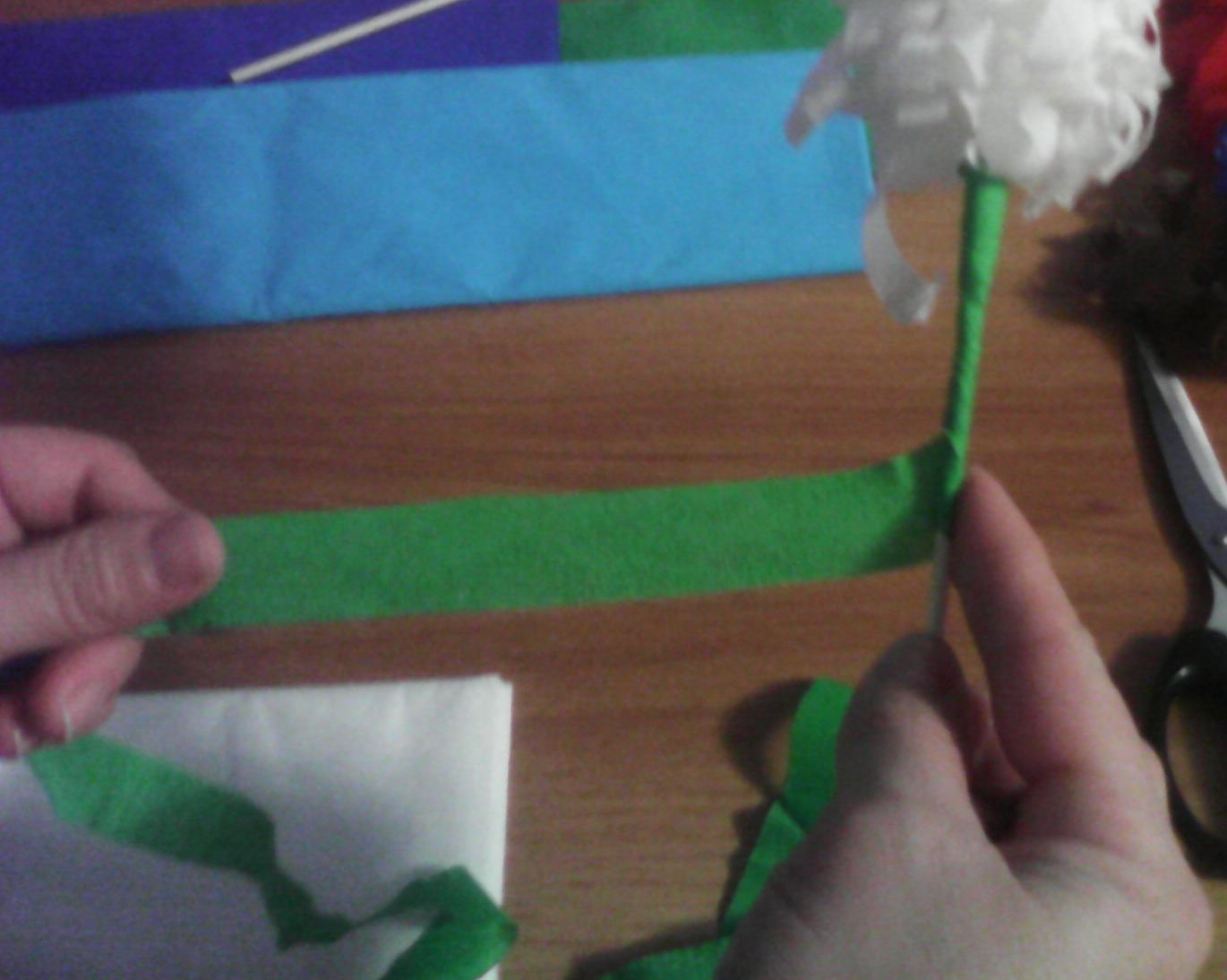 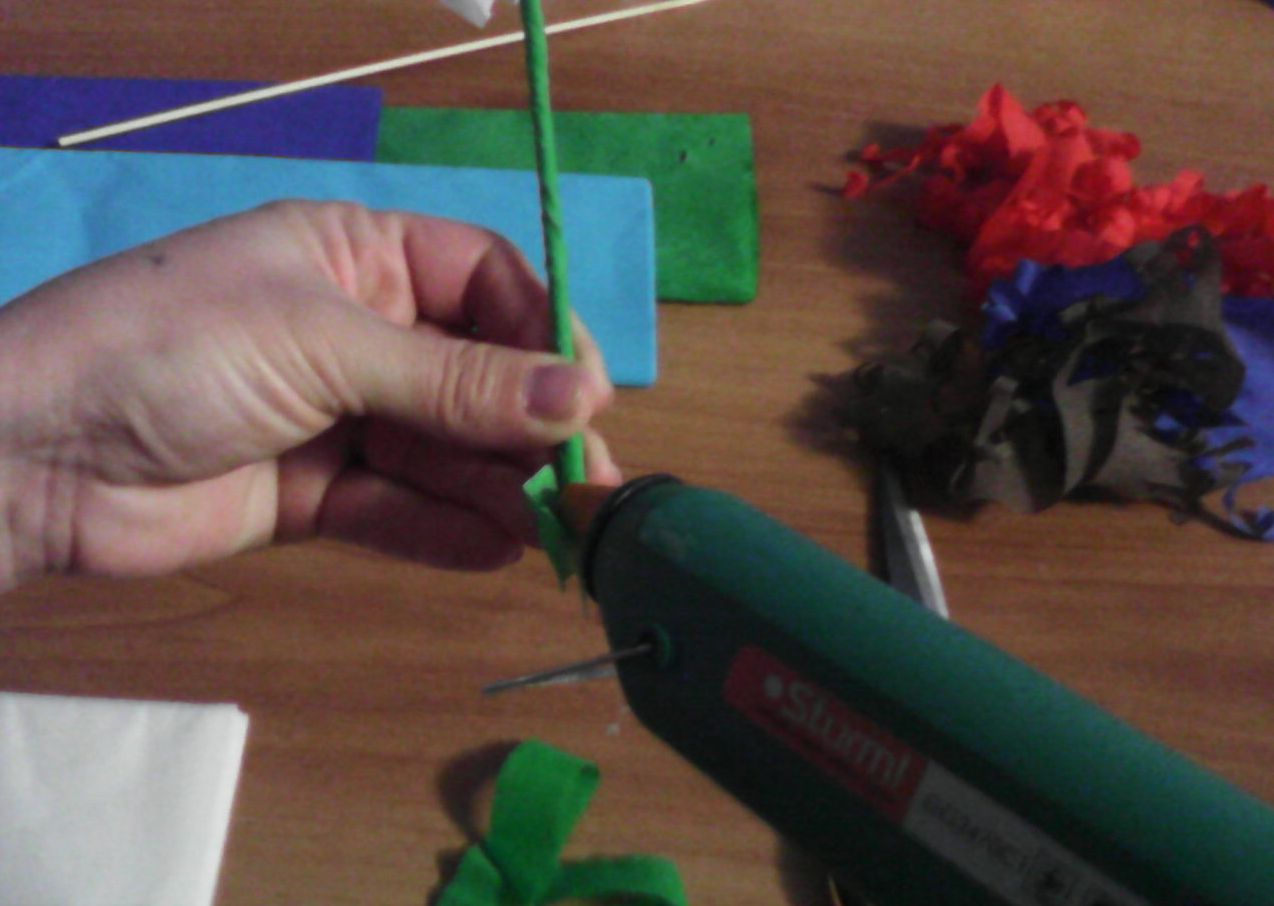 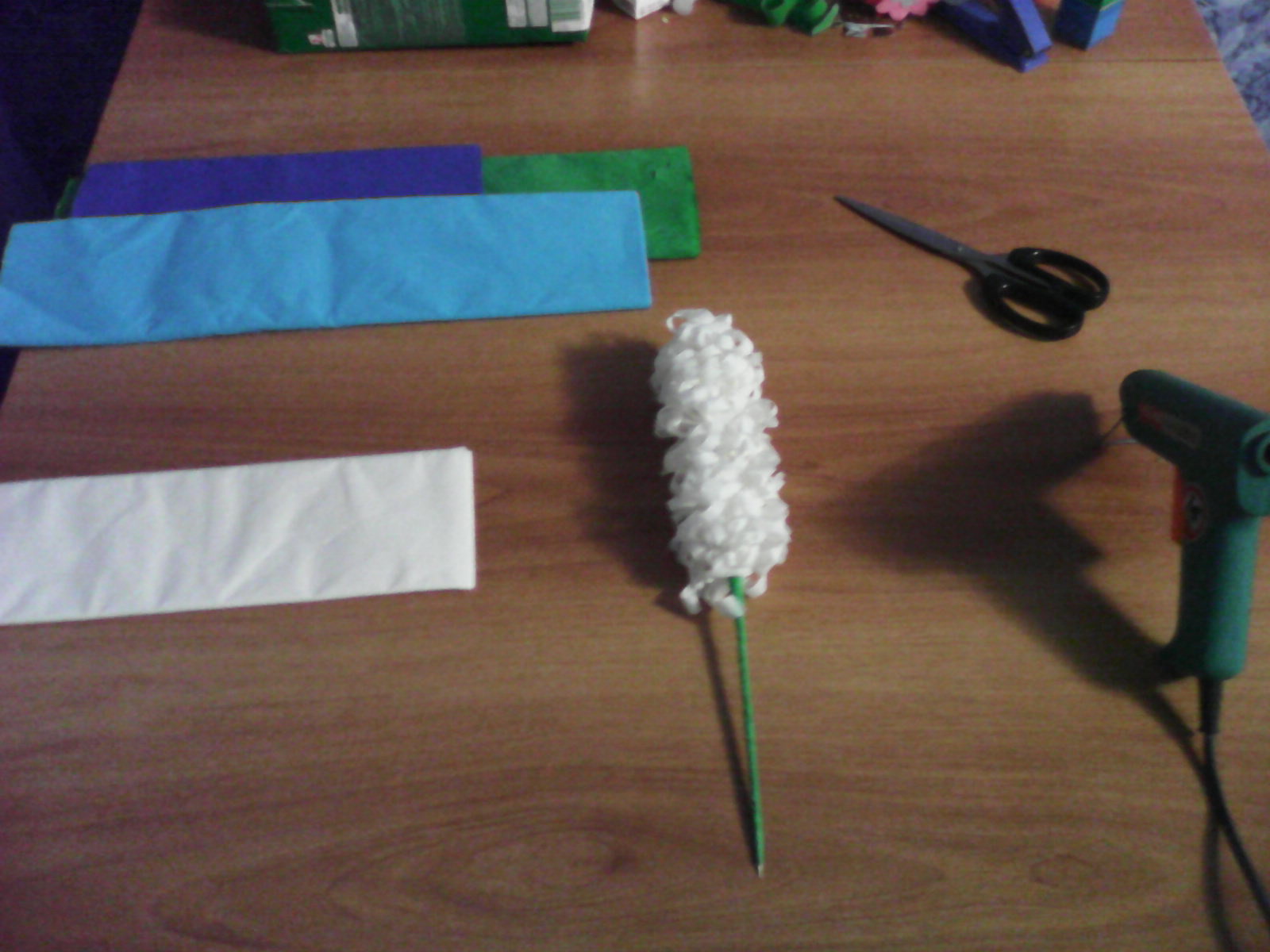 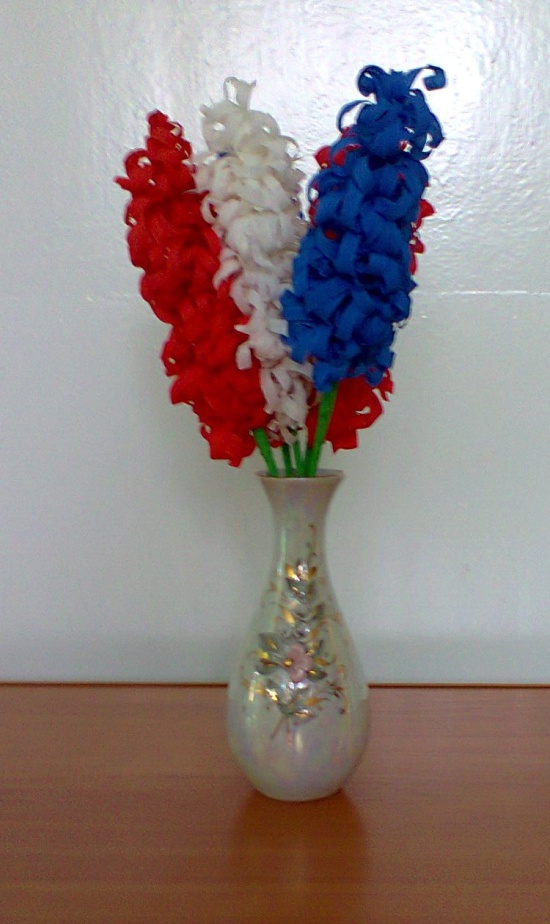 